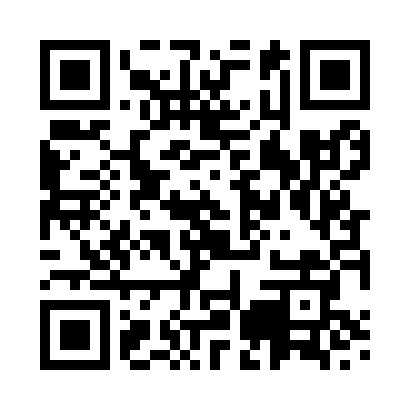 Prayer times for Craigellachie, Aberdeenshire, UKMon 1 Jul 2024 - Wed 31 Jul 2024High Latitude Method: Angle Based RulePrayer Calculation Method: Islamic Society of North AmericaAsar Calculation Method: HanafiPrayer times provided by https://www.salahtimes.comDateDayFajrSunriseDhuhrAsrMaghribIsha1Mon2:484:201:177:0810:1311:452Tue2:494:211:177:0810:1311:453Wed2:494:221:177:0810:1211:444Thu2:504:231:177:0710:1111:445Fri2:514:241:177:0710:1011:446Sat2:514:251:187:0710:0911:437Sun2:524:261:187:0610:0911:438Mon2:534:281:187:0610:0811:439Tue2:534:291:187:0510:0611:4210Wed2:544:311:187:0510:0511:4211Thu2:554:321:187:0410:0411:4112Fri2:564:331:187:0410:0311:4013Sat2:574:351:197:0310:0111:4014Sun2:574:371:197:0310:0011:3915Mon2:584:381:197:029:5911:3916Tue2:594:401:197:019:5711:3817Wed3:004:411:197:019:5611:3718Thu3:014:431:197:009:5411:3619Fri3:024:451:196:599:5211:3620Sat3:034:471:196:589:5111:3521Sun3:044:491:196:579:4911:3422Mon3:054:501:196:569:4711:3323Tue3:064:521:196:559:4511:3224Wed3:064:541:196:549:4311:3125Thu3:074:561:196:539:4211:3026Fri3:084:581:196:529:4011:2927Sat3:095:001:196:519:3811:2828Sun3:105:021:196:509:3611:2729Mon3:115:041:196:499:3411:2630Tue3:125:061:196:489:3111:2531Wed3:135:081:196:469:2911:24